Chủ đề: [Giải toán 6 sách kết nối tri thức với cuộc sống] tập 2 - Bài 31. Một số bài toán về tỉ số và tỉ số phần trămDưới đây Đọc tài liệu xin gợi ý trả lời Vận dụng 1 trang 39 SGK Toán lớp 6 Tập 2 sách Kết nối tri thức với cuộc sống theo chuẩn chương trình mới của Bộ GD&ĐT:Giải Vận dụng 1 trang 39 Toán lớp 6 Tập 2 Kết nối tri thứcCâu hỏi : Trong đại hội chi đội lớp 6A, bạn Dũng được 36 đội viên (trong tổng số 45 đội viên chi đội) bầu làm Chi đội trưởng. Bạn Dũng đã trúng cử Chi đội trưởng với tỉ số phần trăm phiếu bầu là bao nhiêu?GiảiBạn Dũng đã trúng cử Chi đội trưởng với tỉ số phần trăm phiêu biều là: 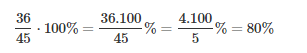 Vậy bạn Dũng đã trúng cử Chi đội trưởng với 80% phiếu bầu.-/-Vậy là trên đây Đọc tài liệu đã hướng dẫn các em hoàn thiện phần giải toán 6: Vận dụng 1 trang 39 Toán lớp 6 Tập 2 Kết nối tri thức. Chúc các em học tốt.